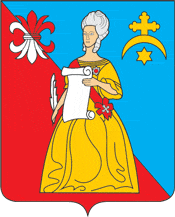 Калужская областьЖуковский районАДМИНИСТРАЦИЯгородского поселения «Город Кременки»ПОСТАНОВЛЕНИЕ«Об утверждении перечня муниципальных услуг, предоставление которых может осуществляется в МФЦ»12 декабря 2018 г.                                                                                              № 154-пВ соответствии с Федеральным законом от 29.12.2017 № 479-ФЗ «О внесении изменений в Федеральный закон  «Об организации предоставления государственных и муниципальных услуг» Администрация ГП «Город Кременки»ПОСТАНОВЛЯЕТ:Утвердить Перечень муниципальных услуг, предоставление которых осуществляется в МФЦ согласно приложению.Настоящее постановление вступает в силу с момента его подписания и подлежит размещению на официальном сайте Администрации ГП «Город Кременки».Контроль за исполнением настоящего постановления оставляю за собой.Глава Администрации                                                                              Т.Д. Калинкина  									Приложение к постановлению     Администрации ГП «Город Кременки» от «12» «декабря» 2018 г. № 154-п «Об утверждении перечня муниципальных услуг, предоставление которых осуществляется в МФЦ»Перечень муниципальных услуг, предоставление которых осуществляется в МФЦИльиных Е.В.Рассылка:Дело-1Прокуратура-1Газета-1НПА-1Сайт-1№ п/пНаименование муниципальной услугиПеревод жилого помещения в нежилое, нежилого помещения в жилоеСогласование проведения переустройства и (или) перепланировки жилого помещенияПостановка на учет граждан, нуждающихся в жилых помещениях, предоставляемых из муниципального жилищного фонда по договорам социального найма. 4.Признание граждан малоимущими в целях предоставления им жилых помещений муниципального жилищного фонда по договорам социального найма.5.Признание помещения жилым помещением, жилого помещения непригодным для проживания и многоквартирного дома аварийный и подлежащим сносу или реконструкции